Załącznik nr 4 do SOPZ 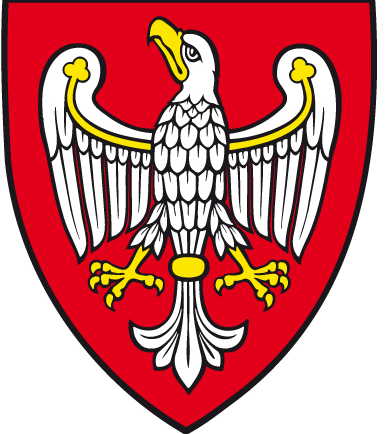 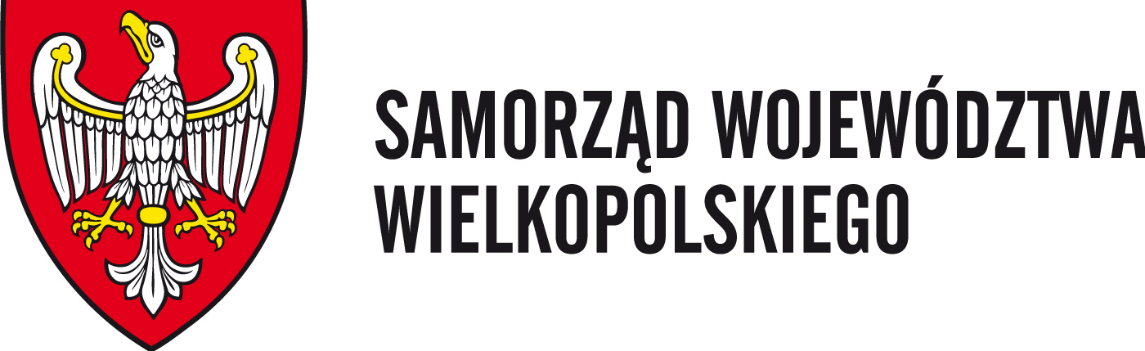 Link do pobrania herbu https://www.umww.pl/herb-i-flaga-wojewodztwa